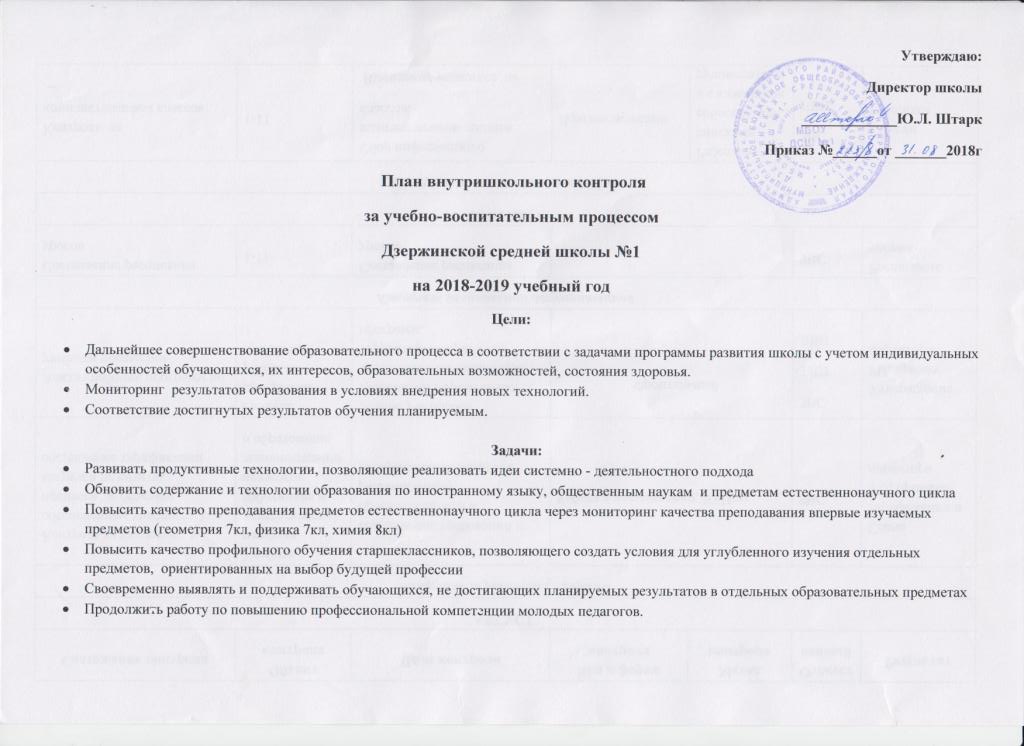 0Содержание контроляОбъект контроляЦели контроляВид и форма контроляВид и форма контроляВид и форма контроляВид и форма контроляМетод контроляОтветственный РезультатАВГУСТАВГУСТАВГУСТАВГУСТАВГУСТАВГУСТАВГУСТАВГУСТАВГУСТАВГУСТКонтроль за работой с кадрамиКонтроль за работой с кадрамиКонтроль за работой с кадрамиКонтроль за работой с кадрамиКонтроль за работой с кадрамиКонтроль за работой с кадрамиКонтроль за работой с кадрамиКонтроль за работой с кадрамиКонтроль за работой с кадрамиКонтроль за работой с кадрамиКонтроль за кадровым обеспечением учебного процесса, за объемом нагрузки педагогов, составление тарификацииУчебная нагрузка педагогических работников и педагогов дополнительного образованияВыполнение требований к преемственности и рациональному распределению нагрузкиРабота с документами, БУПомРабота с документами, БУПомРабота с документами, БУПомРабота с документами, БУПомРабота с документами, БУПомЗВССдача тарификации в УО, приказы директораАнализ рабочих программ по учебным предметамРабочие программы учебных предметов Знание учителями требований нормативных документов по предметам, корректировка рабочих программ. ФронтальныйФронтальныйФронтальныйФронтальныйФронтальныйЗВСТЛИЛВВУтверждение РП, приказ директораКонтроль за школьной документациейКонтроль за школьной документациейКонтроль за школьной документациейКонтроль за школьной документациейКонтроль за школьной документациейКонтроль за школьной документациейКонтроль за школьной документациейКонтроль за школьной документациейКонтроль за школьной документациейКонтроль за школьной документациейСоставление расписания уроков1-11Составление расписания уроковЗВСРасписание уроковСЕНТЯБРЬСЕНТЯБРЬСЕНТЯБРЬСЕНТЯБРЬСЕНТЯБРЬСЕНТЯБРЬСЕНТЯБРЬСЕНТЯБРЬСЕНТЯБРЬСЕНТЯБРЬКонтроль за выполнением всеобучаКонтроль за выполнением всеобучаКонтроль за выполнением всеобучаКонтроль за выполнением всеобучаКонтроль за выполнением всеобучаКонтроль за выполнением всеобучаКонтроль за выполнением всеобучаКонтроль за выполнением всеобучаКонтроль за выполнением всеобучаКонтроль за выполнением всеобучаКонтроль  за комплектованием классов1-11Сбор информации о количественном составе классов. Выявление учащихся, не приступивших к занятиямДиагностическийДиагностическийДиагностическийДиагностическийРабота со списками, собеседование с классными руководителямиЗВСЛВВСписки учащихсяСанитарно-гигиенический режим и техника безопасности в учебных кабинетах5-11Установление соответствия санитарного состояния кабинетов, спортзала, мастерских требованиям нормативных документов, оформление стендов по технике безопасностиФронтальныйФронтальныйФронтальныйФронтальныйНаблюдениеБеседаЛВВСправкаКонтроль за выполнением требований Федерального образовательного стандартаКонтроль за выполнением требований Федерального образовательного стандартаКонтроль за выполнением требований Федерального образовательного стандартаКонтроль за выполнением требований Федерального образовательного стандартаКонтроль за выполнением требований Федерального образовательного стандартаКонтроль за выполнением требований Федерального образовательного стандартаКонтроль за выполнением требований Федерального образовательного стандартаКонтроль за выполнением требований Федерального образовательного стандартаКонтроль за выполнением требований Федерального образовательного стандартаКонтроль за выполнением требований Федерального образовательного стандартаАдаптация пятиклассниковОрганизация образовательного процесса в 5-х классах1.Адаптация учащихся 5-х классов.2.Соблюдение принципов преемственности в обучении и воспитании.Классно-обобщающийКлассно-обобщающийКлассно-обобщающийКлассно-обобщающийПосещение уроков, проверка тетрадей.Наблюдение ТЛИЗВСЛВВПедконсилиумКонтроль за школьной документациейКонтроль за школьной документациейКонтроль за школьной документациейКонтроль за школьной документациейКонтроль за школьной документациейКонтроль за школьной документациейКонтроль за школьной документациейКонтроль за школьной документациейКонтроль за школьной документациейКонтроль за школьной документациейКонтроль за обеспеченностью учебниками. Урегулирование программУчебники, примерные программы по предметамВыявление обеспеченности учебниками и согласование УМК с библиотекарем, учителями-предметникамиПредупредительныйПредупредительныйПредупредительныйПредупредительныйСобеседование  с  библиотекарем, учителями-предметникамиТЛИСправкаКлассные журналыКлассные журналы (инструктаж)Выполнение требований к ведению классных журналов, правильность оформления журналов классными руководителямиПредупредительныйПредупредительныйПредупредительныйПредупредительныйОбсуждение положения о ведении классных и профильных журналовЗВСЗаполнение журналовКонтроль за состоянием санитарно-гигиенического режима и техники безопасности в школеКонтроль за состоянием санитарно-гигиенического режима и техники безопасности в школеКонтроль за состоянием санитарно-гигиенического режима и техники безопасности в школеКонтроль за состоянием санитарно-гигиенического режима и техники безопасности в школеКонтроль за состоянием санитарно-гигиенического режима и техники безопасности в школеКонтроль за состоянием санитарно-гигиенического режима и техники безопасности в школеКонтроль за состоянием санитарно-гигиенического режима и техники безопасности в школеКонтроль за состоянием санитарно-гигиенического режима и техники безопасности в школеКонтроль за состоянием санитарно-гигиенического режима и техники безопасности в школеКонтроль за состоянием санитарно-гигиенического режима и техники безопасности в школеОформление «Листка здоровья» в классных журналахКлассные журналы 1-11клПроверка классных журналов. Своевременность заполнения медсестрой школы и классным руководителем «Листка здоровья»Административный Административный Административный Административный Просмотр журналовТЛИЗВССправкаИнструктажи по технике безопасностиЖурналы по ТБЗаписи в журналах по технике безопасностиСоблюдение техники безопасности на урокахАдминистративныйАдминистративныйАдминистративныйАдминистративныйНаблюдение, просмотр журналовЛВВСовещание при завучеПроведение «минут отдыха» на урокахУчащиеся 5-х классов1.Профилактика усталости учащихся. 2. Сохранение осанкиТематическийТематическийТематическийТематическийНаблюдениеТЛИЗВСЛВВПедконсилиумОКТЯБРЬОКТЯБРЬОКТЯБРЬОКТЯБРЬОКТЯБРЬОКТЯБРЬОКТЯБРЬОКТЯБРЬОКТЯБРЬОКТЯБРЬКонтроль за выполнением всеобучаКонтроль за выполнением всеобучаКонтроль за выполнением всеобучаКонтроль за выполнением всеобучаКонтроль за выполнением всеобучаКонтроль за выполнением всеобучаКонтроль за выполнением всеобучаКонтроль за выполнением всеобучаКонтроль за выполнением всеобучаКонтроль за выполнением всеобучаПосещение занятий учащимися по субботамПосещаемость занятий учащимися 9-11клПроанализировать работу классного руководителя, учителей - предметников по вопросу контроля за посещаемостью уроков и дополнительных занятий слабомотивированными учащимися и выявление причин пропусковТекущийТекущийТекущийТекущийНаблюдениеБеседаЗВСЛВВСПКл.рукСовещание при директореРабота со слабомотивированными учащимисяУчащиеся 5- 11 классов1.Индивидуальная работа по ликвидации пробелов в знаниях уч-ся2.Качество проведения индивидуальных занятий учителями - предметниками3.Составление «Программ индивидуального сопровождения»  для слабомотивированных учащихся 4. Проанализировать психологические особенности  слабомотивированных учащихся ПерсональныйПерсональныйПерсональныйПерсональныйНаблюдениеБеседаЛВВСППсихолог Совещание при завучеКонтроль за выполнением требований Федерального образовательного стандартаКонтроль за выполнением требований Федерального образовательного стандартаКонтроль за выполнением требований Федерального образовательного стандартаКонтроль за выполнением требований Федерального образовательного стандартаКонтроль за выполнением требований Федерального образовательного стандартаКонтроль за выполнением требований Федерального образовательного стандартаКонтроль за выполнением требований Федерального образовательного стандартаКонтроль за выполнением требований Федерального образовательного стандартаКонтроль за выполнением требований Федерального образовательного стандартаКонтроль за выполнением требований Федерального образовательного стандартаАнализ проведения занятий внеурочной деятельностиЗанятия  в рамках внеурочной деятельности для обучающихся 5-8клОценка состояния проведения занятий внеурочной деятельности, соответствия их содержания целям и задачам ФГОС ОООТематическийТематическийТематическийТематическийПосещение занятий, анализ, наблюдение, собеседованиеТЛИИСНИндивидуальная беседа с педагогамиКонтроль за школьной документациейКонтроль за школьной документациейКонтроль за школьной документациейКонтроль за школьной документациейКонтроль за школьной документациейКонтроль за школьной документациейКонтроль за школьной документациейКонтроль за школьной документациейКонтроль за школьной документациейКонтроль за школьной документациейПроверка документации по технике безопасностиЖурналы по ТБ, инструкции по ТБ, оформление стендов по ТБ1.Своевременность проведения инструктажей, их документальное оформление. 2.Соблюдение ТБ на урокахТекущий Текущий Текущий Текущий АнализБеседаЛВВСправкаПроверка классных журналов.Классные (1-11) и  профильные журналы, журналы для учащихся с ОВЗЗаполнение журналов классными руководителями и своевременная запись тем учителями - предметникамиТекущийТекущийТекущийТекущийПросмотр журналовТЛИЗВСЛВВСправкаПроверка личных дел учащихся.Личные дела учащихся 1-11 классовСоблюдение единых требований при оформлении и ведении личных дел  учащихся классными руководителямиТекущийТекущийТекущийТекущийПросмотр личных делТЛИЗВССправкаАдаптация пятиклассниковОрганизация образовательного процесса в 5-х классах1.Адаптация учащихся 5-х классов.2.Соблюдение принципов преемственности в обучении и воспитании.Классно-обобщающийКлассно-обобщающийКлассно-обобщающийКлассно-обобщающийПосещение уроков, проверка тетрадей.Наблюдение ТЛИЗВСЛВВПедконсилиумДозировка домашнего заданияУчащиеся 5, 10классовПроанализировать влияние дозировки домашнего задание на протекание адаптационного процесса при переходе на среднюю и старшую ступень обученияТематическийТематическийТематическийТематическийАнкетированиеБеседаАнализЗВСТЛИЛВВШМОПедконсилиумКонтроль за состоянием знаний, умений и навыков учащихсяКонтроль за состоянием знаний, умений и навыков учащихсяКонтроль за состоянием знаний, умений и навыков учащихсяКонтроль за состоянием знаний, умений и навыков учащихсяКонтроль за состоянием знаний, умений и навыков учащихсяКонтроль за состоянием знаний, умений и навыков учащихсяКонтроль за состоянием знаний, умений и навыков учащихсяКонтроль за состоянием знаний, умений и навыков учащихсяКонтроль за состоянием знаний, умений и навыков учащихсяКонтроль за состоянием знаний, умений и навыков учащихсяУровень обученности по английскому языкуУчащиеся 7-х классов23.10Определить состояние и уровень сформированности ЗУН по теме «Степени сравнения прилагательных»Тематический Тематический Тематический Тематический Анализ контрольных работЛВВШМОУровень обученности по английскому языкуУчащиеся 5-х классов24.10Определить состояние и уровень сформированности ЗУН по теме «Порядковые числительные»Тематический Тематический Тематический Тематический Анализ контрольных работЛВВШМОУровень обученности по алгебре Учащиеся 7-х классов24.10Определить состояние и уровень сформированности ЗУН по теме «Уравнения» (Матлига-ОСЗ)Тематический Тематический Тематический Тематический Анализ контрольных работЗВСШМОПроверка тетрадей для контрольных работ по русскому языку, математике и физикеТетради учащихся 5-7 классов1.Работа учителя с тетрадями для контрольных работ по русскому языку, математике и физике2.Соблюдение единого орфографического режима. 3.Качество проверки, выполнение работы над ошибками Тематический Тематический Тематический Тематический Просмотр тетрадейАнализЗВСЛВВШМОСправкаКонтроль за состоянием преподавания отдельных дисциплинКонтроль за состоянием преподавания отдельных дисциплинКонтроль за состоянием преподавания отдельных дисциплинКонтроль за состоянием преподавания отдельных дисциплинКонтроль за состоянием преподавания отдельных дисциплинКонтроль за состоянием преподавания отдельных дисциплинКонтроль за состоянием преподавания отдельных дисциплинКонтроль за состоянием преподавания отдельных дисциплинКонтроль за состоянием преподавания отдельных дисциплинКонтроль за состоянием преподавания отдельных дисциплинАдаптация пятиклассниковОрганизация образовательного процесса в 5-х классах1.Адаптация учащихся 5-х классов.2.Соблюдение принципов преемственности в обучении и воспитании.Классно-обобщающийКлассно-обобщающийКлассно-обобщающийКлассно-обобщающийПосещение уроковБеседаТЛИЗВСЛВВПедконсилиумПреподавание уроков физкультуры Образовательный процесс в 5-9 классах01.10-05.10Соблюдение техники безопасности на уроках физической культурыПерсональныйПерсональныйПерсональныйПерсональныйПосещение уроковАнализ ЗВССовещание при завучеКонтроль за состоянием санитарно-гигиенического режима и техники безопасности в школеКонтроль за состоянием санитарно-гигиенического режима и техники безопасности в школеКонтроль за состоянием санитарно-гигиенического режима и техники безопасности в школеКонтроль за состоянием санитарно-гигиенического режима и техники безопасности в школеКонтроль за состоянием санитарно-гигиенического режима и техники безопасности в школеКонтроль за состоянием санитарно-гигиенического режима и техники безопасности в школеКонтроль за состоянием санитарно-гигиенического режима и техники безопасности в школеКонтроль за состоянием санитарно-гигиенического режима и техники безопасности в школеКонтроль за состоянием санитарно-гигиенического режима и техники безопасности в школеКонтроль за состоянием санитарно-гигиенического режима и техники безопасности в школеПроведение «минут отдыха» на урокахОбразовательный процесс в 5кл1.Профилактика усталости учащихся.2. Сохранение осанкиТематическийТематическийТематическийТематическийПосещение уроковНаблюдениеЗВСЛВВТЛИПедконсилиум НОЯБРЬНОЯБРЬНОЯБРЬНОЯБРЬНОЯБРЬНОЯБРЬНОЯБРЬНОЯБРЬНОЯБРЬНОЯБРЬКонтроль за выполнением всеобучаКонтроль за выполнением всеобучаКонтроль за выполнением всеобучаКонтроль за выполнением всеобучаКонтроль за выполнением всеобучаКонтроль за выполнением всеобучаКонтроль за выполнением всеобучаКонтроль за выполнением всеобучаКонтроль за выполнением всеобучаКонтроль за выполнением всеобучаАнализ итогов 1 четвертиУспеваемость учащихся. Результативность работы учителей.Мониторинг успеваемости по итогам I четвертиФронтальныйФронтальныйФронтальныйФронтальныйАнализЗВСЛВВСовещание при директореРабота с неуспевающими  учащимисяУчащиеся 5-9кл1.Индивидуальная работа по ликвидации пробелов в знаниях учащихся2.Анализ работы учителей по ликвидации пробелов Персональный Персональный Персональный Персональный НаблюдениеБеседаАнализЛВВСовещание при директореКонтроль за школьной документациейКонтроль за школьной документациейКонтроль за школьной документациейКонтроль за школьной документациейКонтроль за школьной документациейКонтроль за школьной документациейКонтроль за школьной документациейКонтроль за школьной документациейКонтроль за школьной документациейКонтроль за школьной документациейКонтроль за выполнением государственных программЖурналы и КТП в 1-11клВыполнение программ по предметам и выявление причин отставания за 1 четв.ТекущийТекущийТекущийТекущийПросмотр документацииЗВСТЛИСовещание при завучеПроверка журналовКлассные и профильные журналы 1-11кл1. Учет систематичности письменных контрольных, проверочных, самостоятельных работ2. Своевременность записи д/з и тем проведенных уроковТекущийТекущийТекущийТекущийПросмотр документацииТЛИЗВССправкаРабота классного руководителя  и учащихся с дневниками.Дневники учащихся 5-11кл1.Соблюдение единого орфографического режима.2.Качество и частота проверки дневников классными руководителямиТекущийТекущийТекущийТекущийПросмотр дневниковЛВВСправкаПроверка тетрадей для контрольных работ по русскому языку, математике, физике и химииТетради учащихся 8-9 классов1.Соблюдение единого орфографического режима.2.Система работы над ошибками3.Уровневая дифференциацияТекущийТекущийТекущийТекущийПросмотр тетрадейАнализЛВВЗВСШМОСправкаКонтроль за состоянием знаний, умений и навыков учащихсяКонтроль за состоянием знаний, умений и навыков учащихсяКонтроль за состоянием знаний, умений и навыков учащихсяКонтроль за состоянием знаний, умений и навыков учащихсяКонтроль за состоянием знаний, умений и навыков учащихсяКонтроль за состоянием знаний, умений и навыков учащихсяКонтроль за состоянием знаний, умений и навыков учащихсяКонтроль за состоянием знаний, умений и навыков учащихсяКонтроль за состоянием знаний, умений и навыков учащихсяКонтроль за состоянием знаний, умений и навыков учащихсяУровень обученности по химии Учащиеся 8-х классов15.11Определить состояние и уровень сформированности ЗУН по теме «Простые вещества»Тематический Тематический Тематический Тематический Анализ контрольных работЗВСШМОУровень обученности по обществознаниюУчащиеся 9-х классов 17.11Определить состояние и уровень сформированности ЗУН по теме «Политика»Тематический Тематический Тематический Тематический Анализ контрольных работЛВВШМОУровень обученности по математикеУчащиеся 5-х классов 23.11Определить состояние и уровень сформированности ЗУН по теме «Проектная задача» (Матлига-ОСЗ)Тематический Тематический Тематический Тематический Анализ контрольных работЗВСШМОУровень обученности по математикеУчащиеся 6-х классов 21.11Определить состояние и уровень сформированности ЗУН по теме «Действия с обыкновенными дробями» (Матлига-ОСЗ)Тематический Тематический Тематический Тематический Анализ контрольных работЗВСШМОУровень обученности по русскому языкуУчащиеся 7-х классов 24.11Определить состояние и уровень сформированности ЗУН по теме «Наречие»Тематический Тематический Тематический Тематический Анализ контрольных работЛВВШМОКонтроль за состоянием преподавания отдельных дисциплинКонтроль за состоянием преподавания отдельных дисциплинКонтроль за состоянием преподавания отдельных дисциплинКонтроль за состоянием преподавания отдельных дисциплинКонтроль за состоянием преподавания отдельных дисциплинКонтроль за состоянием преподавания отдельных дисциплинКонтроль за состоянием преподавания отдельных дисциплинКонтроль за состоянием преподавания отдельных дисциплинКонтроль за состоянием преподавания отдельных дисциплинКонтроль за состоянием преподавания отдельных дисциплинПреподавание русского языка Образовательный процесс в 7 классах23.11-30.11Формы и методы, применяемые учителем на уроке для повышения качества знаний, оказание методической помощи учителюТематический Тематический Тематический Тематический Посещение уроковБеседаЛВВСовещание при завучеПреподавание литературы Образовательный процесс в 6 классах19.11-26.11Формы и методы, применяемые учителем на уроке для повышения качества знаний, оказание методической помощи учителюТематический Тематический Тематический Тематический Посещение уроковБеседаЛВВСовещание при завучеПреподавание иностранного языкаОбразовательный процесс в  9-х классах27.11-06.12Формы и методы, применяемые учителем на уроке для повышения качества знанийТематический Тематический Тематический Тематический Посещение уроковАнализ ЛВВСовещание при завучеАдаптация десятиклассниковОрганизация образовательного процесса в профильных группах 10 кл.06.10-17.111.Адаптация учащихся 10-х классов профильного уровня.2.Создание благоприятного психологического климата на уроке.Классно-обобщающийКлассно-обобщающийКлассно-обобщающийКлассно-обобщающийПосещение уроковБеседаЗВСЛВВПедконсилиумАдаптация десятиклассниковОрганизация образовательного процесса в базовых группах 10 кл.           19.11-01.121.Адаптация учащихся 10-х классов базового уровня.2.Создание благоприятного психологического климата на уроке.Классно-обобщающийКлассно-обобщающийКлассно-обобщающийКлассно-обобщающийПосещение уроковБеседаЗВСЛВВПедконсилиумПреподавание русского языка Учащиеся 10-х кл. 19.11-01.12Формы и методы, применяемые учителем на уроке для повышения качества знанийКлассно-обобщающийКлассно-обобщающийКлассно-обобщающийКлассно-обобщающийПосещение уроковАнализ ЛВВПедконсилиумПреподавание английского  и немецкого языковУчащиеся 10-х кл. 19.11-01.12Формы и методы, применяемые учителем на уроке для повышения качества знанийКлассно-обобщающийКлассно-обобщающийКлассно-обобщающийКлассно-обобщающийПосещение уроковАнализ ЛВВПедконсилиумПреподавание историиОрганизация образовательного процесса в профильных группах 10 кл.06.10-17.Формы и методы, применяемые учителем на уроке для повышения качества знанийКлассно-обобщающийКлассно-обобщающийКлассно-обобщающийКлассно-обобщающийПосещение уроковАнализ ЛВВПедконсилиумПреподавание истории (базовый уровень)Учащиеся 10-х кл. 19.11-01.12Формы и методы, применяемые учителем на уроке для повышения качества знанийКлассно-обобщающийКлассно-обобщающийКлассно-обобщающийКлассно-обобщающийПосещение уроковАнализ ЛВВПедконсилиумПреподавание обществознание Организация образовательного процесса в профильных группах 10 кл.06.10-17.Формы и методы, применяемые учителем на уроке для повышения качества знанийКлассно-обобщающийКлассно-обобщающийКлассно-обобщающийКлассно-обобщающийПосещение уроковАнализЛВВПреподавание обществознание (базовый уровень)Учащиеся 10-х кл. 19.11-01.12Формы и методы, применяемые учителем на уроке для повышения качества знанийКлассно-обобщающийКлассно-обобщающийКлассно-обобщающийКлассно-обобщающийПосещение уроковАнализ ЛВВПреподавание физики (базовый уровень)Учащиеся 10-х кл. 19.11-01.12Формы и методы, применяемые учителем на уроке для повышения качества знанийКлассно-обобщающийКлассно-обобщающийКлассно-обобщающийКлассно-обобщающийПосещение уроковАнализ ЗВСПреподавание математики (базовый уровень)Учащиеся 10-х кл. 19.11-01.12Формы и методы, применяемые учителем на уроке для повышения качества знанийКлассно-обобщающийКлассно-обобщающийКлассно-обобщающийКлассно-обобщающийПосещение уроковАнализ ЗВСПреподавание информатики (базовый уровень)Учащиеся 10-х кл. 19.11-01.12Формы и методы, применяемые учителем на уроке для повышения качества знанийКлассно-обобщающийКлассно-обобщающийКлассно-обобщающийКлассно-обобщающийПосещение уроковАнализ ЗВСПреподавание биологии (базовый уровень)Учащиеся 10-х кл. 19.11-01.12Формы и методы, применяемые учителем на уроке для повышения качества знанийКлассно-обобщающийКлассно-обобщающийКлассно-обобщающийКлассно-обобщающийПосещение уроковАнализ ЗВСПреподавание химии (базовый уровень)Учащиеся 10-х кл. 19.11-01.12Формы и методы, применяемые учителем на уроке для повышения качества знанийКлассно-обобщающийКлассно-обобщающийКлассно-обобщающийКлассно-обобщающийПосещение уроковАнализ ЗВСПреподавание географииУчащиеся 10-х кл. 19.11-01.12Формы и методы, применяемые учителем на уроке для повышения качества знанийКлассно-обобщающийКлассно-обобщающийКлассно-обобщающийКлассно-обобщающийПосещение уроковАнализ ЗВСПреподавание  физикиУчащиеся 7-х кл. 15.11-22.11Мониторинг качества преподавания впервые изучаемых предметовТематическийТематическийТематическийТематическийПосещение уроковАнализЗВССовещание при завучеПреподавание химииУчащиеся 8 –х кл. 09.11-15.11Мониторинг качества преподавания впервые изучаемых предметовТематическийТематическийТематическийТематическийПосещение уроковАнализЗВССовещание при завучеПреподавание математики (молодой специалист) Образовательный процесс в 5В, 9-х, 10-11(баз.) классах22.11-07.12Формы и методы, применяемые учителем на уроке для повышения качества знаний, оказание методической помощи Персональный Персональный Персональный Персональный Посещение уроковАнализ ЗВССовещание при завучеПреподавание русского языка и литературы (молодой специалист) Образовательный процесс в 6-х классах 19.11-03.12Формы и методы, применяемые учителем на уроке для повышения качества знаний, оказание методической помощи Персональный Персональный Персональный Персональный Посещение уроковАнализ ЛВВСовещание при завучеДЕКАБРЬДЕКАБРЬДЕКАБРЬДЕКАБРЬДЕКАБРЬДЕКАБРЬДЕКАБРЬДЕКАБРЬДЕКАБРЬДЕКАБРЬКонтроль за выполнением всеобучаКонтроль за выполнением всеобучаКонтроль за выполнением всеобучаКонтроль за выполнением всеобучаКонтроль за выполнением всеобучаКонтроль за выполнением всеобучаКонтроль за выполнением всеобучаКонтроль за выполнением всеобучаКонтроль за выполнением всеобучаКонтроль за выполнением всеобучаПроверка посещаемости занятий учащимися Учащиеся 9-11клСовершенствование работы классных руководителей по контролю за посещаемостью занятий учащимися, склонными к пропускамТекущийТекущийТекущийТекущийБеседаАнализЗВССПКл.рукСовещание при завучеДозировка домашнего задания в старших классахДомашнее задание для 10-11клАнализ состояния работы по дозировке д/зДозировка домашнего задания (взаимопроверка в ШМО)ТекущийТекущийТекущийТекущийНаблюдениеБеседаАнализШМОЗаседание ШМОРабота со слабомотивированными учащимися   Учащиеся 10-11клИндивидуальная работа по ликвидации пробелов в знаниях учащихсяСовершенствование  индивидуальной работы учителей по ликвидации пробелов в знаниях учащихсяПредупредительный Предупредительный Предупредительный Предупредительный НаблюдениеБеседаАнализЛВВСовещание при завучеКонтроль за выполнением требований Федерального образовательного стандартаКонтроль за выполнением требований Федерального образовательного стандартаКонтроль за выполнением требований Федерального образовательного стандартаКонтроль за выполнением требований Федерального образовательного стандартаКонтроль за выполнением требований Федерального образовательного стандартаКонтроль за выполнением требований Федерального образовательного стандартаКонтроль за выполнением требований Федерального образовательного стандартаКонтроль за выполнением требований Федерального образовательного стандартаКонтроль за выполнением требований Федерального образовательного стандартаКонтроль за выполнением требований Федерального образовательного стандартаВыполнение обязательного минимума содержания образования по предметам в 5-8 классах за 1 полугодиеКлассные журналы 5-8классовОценка выполнения обязательного минимума содержания образования по предметам в 5-8кл за 1 полугодиеТематический Тематический Тематический Тематический Изучение документации собеседованиеЗВСИндивидуальная беседа с учителямиКонтроль за школьной документациейКонтроль за школьной документациейКонтроль за школьной документациейКонтроль за школьной документациейКонтроль за школьной документациейКонтроль за школьной документациейКонтроль за школьной документациейКонтроль за школьной документациейКонтроль за школьной документациейКонтроль за школьной документациейКонтроль за выполнением государственных программЖурналы и КТП в 1-11клВыполнение программ по предметам и выявление причин отставания за 1 п/гТекущийТекущийТекущийТекущийПросмотр документацииЗВСТЛИСовещание при завучеПроверка журналовКлассные и профильные 1-11кл, журналы по ОВЗ1. Накопление отметок по предметам2. Итоги полугодияТекущий Текущий Текущий Текущий Просмотр документацииЗВСТЛИЛВВСправкаПроверка тетрадей для контрольных работ по русскому языку, математике, физике и химииТетради учащихся 10-11 классов1.Соблюдение единого орфографического режима.2.Система работы над ошибками3.Уровневая дифференциацияТекущийТекущийТекущийТекущийПросмотр тетрадейАнализЛВВЗВСШМОСправкаКонтроль за состоянием знаний, умений и навыков учащихсяКонтроль за состоянием знаний, умений и навыков учащихсяКонтроль за состоянием знаний, умений и навыков учащихсяКонтроль за состоянием знаний, умений и навыков учащихсяКонтроль за состоянием знаний, умений и навыков учащихсяКонтроль за состоянием знаний, умений и навыков учащихсяКонтроль за состоянием знаний, умений и навыков учащихсяКонтроль за состоянием знаний, умений и навыков учащихсяКонтроль за состоянием знаний, умений и навыков учащихсяКонтроль за состоянием знаний, умений и навыков учащихсяУровень обученности по русскому языку (допуск к ЕГЭ)Учащиеся 11-х кл. 05.12Определить состояние и уровень сформированности ЗУН в написании сочиненияТематический Тематический Тематический Тематический Анализ контрольных работТЛИШМОУровень обученности по физикеУчащиеся 9-х классов      06.12-9А,Б07.12 – 9БОпределить состояние и уровень сформированности ЗУН по теме «Законы динамики»Тематический Тематический Тематический Тематический Анализ контрольных работЗВСШМОУровень обученности по английскому языкуУчащиеся 9-х классов       07.12Определить состояние и уровень сформированности ЗУН по теме «Настоящее совершенно-длительное время»Тематический Тематический Тематический Тематический Анализ контрольных работЛВВШМОУровень обученности по геометрииУчащиеся 7-х классов13.12Определить состояние и уровень сформированности ЗУН по теме «Треугольник»Тематический Тематический Тематический Тематический Анализ контрольных работЗВСШМОУровень обученности по математикеУчащиеся 5-х кл. 17.12Определить состояние уровень сформированности ЗУН  по теме «Уравнения» (Матлига - ОСЗ)Тематический Тематический Тематический Тематический Анализ контрольных работЗВСШМОУровень обученности по математикеУчащиеся 9-х кл. 18.12Определить состояние уровень сформированности ЗУН за 1 полугодиеТематический Тематический Тематический Тематический Анализ контрольных работЗВСШМОУровень обученности по немецкому языкуУчащиеся 9В класса18.12Определить состояние и уровень сформированности ЗУН по теме «Инфинитивный оборот»Тематический Тематический Тематический Тематический Анализ контрольных работЛВВШМОУровень обученности по немецкому языкуУчащиеся 10-х класса18.12Определить состояние и уровень сформированности ЗУН по теме «Школьный обмен»Тематический Тематический Тематический Тематический Анализ контрольных работЛВВШМОУровень обученности по математикеУчащиеся 6-х кл. 24.12Определить состояние уровень сформированности ЗУН  по теме «Проектная задача» (Матлига - ОСЗ)Тематический Тематический Тематический Тематический Анализ контрольных работЗВСШМОУровень обученности по английскому языкуУчащиеся 8-х классов       24.12Определить состояние и уровень сформированности ЗУН по теме «Относительные местоимения в сложноподчиненных предложениях»Тематический Тематический Тематический Тематический Анализ контрольных работЛВВШМОУровень обученности по русскому языкуУчащиеся 9-х кл. 24.12Определить состояние уровень сформированности ЗУН за 1 полугодиеТематический Тематический Тематический Тематический Анализ контрольных работЛВВШМОУровень обученности по обществознаниюУчащиеся 10-х классов    (базовый уровень)   24.12Определить состояние и уровень сформированности ЗУН по теме «Экономическая жизнь общества»Тематический Тематический Тематический Тематический Анализ контрольных работЛВВШМОУровень обученности по химииУчащиеся 10-х классов (профиль)25.12Определить состояние и уровень сформированности ЗУН по теме «Углеводороды»Тематический Тематический Тематический Тематический Анализ контрольных работЗВСШМОУровень обученности по математикеУчащиеся 11-х кл. 25.12Определить состояние и уровень сформированности ЗУН за 1 полугодиеТематический Тематический Тематический Тематический Анализ контрольных работЗВСШМОУровень обученности по английскому языкуУчащиеся 6-х классов       26.12Определить состояние и уровень сформированности ЗУН по теме «Англия»Тематический Тематический Тематический Тематический Анализ контрольных работЛВВШМОУровень обученности по физикеУчащиеся 7А,В классов27.12Определить состояние и уровень сформированности ЗУН по теме «Взаимодействие тел»Тематический Тематический Тематический Тематический Анализ контрольных работЗВСШМОУровень обученности по географииУчащиеся 11-х классов27.12Определить состояние и уровень сформированности ЗУН по теме «Зарубежная Азия»Тематический Тематический Тематический Тематический Анализ контрольных работЗВСШМОКонтроль за состоянием преподавания отдельных дисциплинКонтроль за состоянием преподавания отдельных дисциплинКонтроль за состоянием преподавания отдельных дисциплинКонтроль за состоянием преподавания отдельных дисциплинКонтроль за состоянием преподавания отдельных дисциплинКонтроль за состоянием преподавания отдельных дисциплинКонтроль за состоянием преподавания отдельных дисциплинКонтроль за состоянием преподавания отдельных дисциплинКонтроль за состоянием преподавания отдельных дисциплинКонтроль за состоянием преподавания отдельных дисциплинПреподавание английского языка Образовательный процесс в 6-х кл. 10.12-17.12Формы и методы, применяемые учителем на уроке для повышения качества знаний и подготовки к ГИАКлассно-обобщающийКлассно-обобщающийКлассно-обобщающийКлассно-обобщающийПосещение уроковАнализ ЛВВМалый педсовет в 9-х классахПреподавание  историиОбразовательный процесс в 9-х кл. 03.12-15.12Формы и методы, применяемые учителем на уроке для повышения качества знаний и подготовки к ГИАКлассно-обобщающийКлассно-обобщающийКлассно-обобщающийКлассно-обобщающийПосещение уроковАнализ ЛВВМалый педсовет в 9-х классахПреподавание русского языкаОбразовательный процесс в 9-х кл. 03.12-15.12Малый педсовет в 9-х классахПреподавание обществознанияОбразовательный процесс в 9-х кл. 03.12-15.12Формы и методы, применяемые учителем на уроке для повышения качества знаний и подготовки к ГИАКлассно-обобщающийКлассно-обобщающийКлассно-обобщающийКлассно-обобщающийПосещение уроковАнализ ЛВВМалый педсовет в 9-х классахПреподавание математикиОбразовательный процесс в 9-х кл. 03.12-15.12Формы и методы, применяемые учителем на уроке для повышения качества знаний и подготовки к ГИАКлассно-обобщающийКлассно-обобщающийКлассно-обобщающийКлассно-обобщающийПосещение уроковАнализ ЗВСМалый педсовет в 9-х классахПреподавание физикиОбразовательный процесс в 9-х кл. 03.12-15.12Формы и методы, применяемые учителем на уроке для повышения качества знаний и подготовки к ГИАКлассно-обобщающийКлассно-обобщающийКлассно-обобщающийКлассно-обобщающийПосещение уроковАнализ ЗВСМалый педсовет в 9-х классахПреподавание информатикиОбразовательный процесс в 9-х кл. 03.12-15.12Формы и методы, применяемые учителем на уроке для повышения качества знаний и подготовки к ГИАКлассно-обобщающийКлассно-обобщающийКлассно-обобщающийКлассно-обобщающийПосещение уроковАнализ ЗВСМалый педсовет в 9-х классахПреподавание химииОбразовательный процесс в 9-х кл. 03.12-15.12Формы и методы, применяемые учителем на уроке для повышения качества знаний и подготовки к ГИАКлассно-обобщающийКлассно-обобщающийКлассно-обобщающийКлассно-обобщающийПосещение уроковАнализ ЗВСМалый педсовет в 9-х классахПреподавание географииОбразовательный процесс в 9-х кл. 03.12-15.12Формы и методы, применяемые учителем на уроке для повышения качества знаний и подготовки к ГИАКлассно-обобщающийКлассно-обобщающийКлассно-обобщающийКлассно-обобщающийПосещение уроковАнализ ЗВСМалый педсовет в 9-х классахПреподавание биологииОбразовательный процесс в 9-х кл.03.12-15.12Формы и методы, применяемые учителем на уроке для повышения качества знаний и подготовки к ГИАКлассно-обобщающийКлассно-обобщающийКлассно-обобщающийКлассно-обобщающийПосещение уроковАнализ ЗВСМалый педсовет в 9-х классахПреподавание геометрии Образовательный процесс в 7-х классах 13.12-20.12Мониторинг качества преподавания впервые изучаемых предметов Тематический Тематический Тематический Тематический Посещение уроковАнализ ЗВССовещание при завучеЯНВАРЬЯНВАРЬЯНВАРЬЯНВАРЬЯНВАРЬЯНВАРЬЯНВАРЬЯНВАРЬЯНВАРЬЯНВАРЬКонтроль за выполнением всеобучаКонтроль за выполнением всеобучаКонтроль за выполнением всеобучаКонтроль за выполнением всеобучаКонтроль за выполнением всеобучаКонтроль за выполнением всеобучаКонтроль за выполнением всеобучаКонтроль за выполнением всеобучаКонтроль за выполнением всеобучаКонтроль за выполнением всеобучаАнализ итогов 2 четвертиУспеваемость учащихся. Результативность работы учителей.Мониторинг успеваемости по итогам 2 четвертиФронтальныйФронтальныйФронтальныйФронтальныйАнализЗВССовещание при директореРабота с неуспевающими  учащимисяУчащиеся 5-11кл1.Индивидуальная работа с неуспевающими за 1 п/г2.Анализ планов сопровожденияТекущийТекущийТекущийТекущийНаблюдениеБеседаАнализЛВВСовещание при завучеКонтроль за школьной документациейКонтроль за школьной документациейКонтроль за школьной документациейКонтроль за школьной документациейКонтроль за школьной документациейКонтроль за школьной документациейКонтроль за школьной документациейКонтроль за школьной документациейКонтроль за школьной документациейКонтроль за школьной документациейПроверка журналовКлассные журналы 9, 11-х классов1.Состояние текущей успеваемости учащихся 2.Накопление отметок по предметамТекущийТекущийТекущийТекущийНаблюдениеБеседаАнализЗВССправка Проверка рабочих тетрадей по математике, физике в 5-7 классах, рабочих и тетрадей для контрольных работ по биологии, географии. Тетради учащихся 5-7 классов1.Соблюдение единого орфографического режима.2.Система работы над ошибками3.Уровневая дифференциацияТекущийТекущийТекущийТекущийПросмотр тетрадейАнализЗВСШМОСправкаКонтроль за состоянием знаний, умений и навыков учащихсяКонтроль за состоянием знаний, умений и навыков учащихсяКонтроль за состоянием знаний, умений и навыков учащихсяКонтроль за состоянием знаний, умений и навыков учащихсяКонтроль за состоянием знаний, умений и навыков учащихсяКонтроль за состоянием знаний, умений и навыков учащихсяКонтроль за состоянием знаний, умений и навыков учащихсяКонтроль за состоянием знаний, умений и навыков учащихсяКонтроль за состоянием знаний, умений и навыков учащихсяКонтроль за состоянием знаний, умений и навыков учащихсяУровень обученности по химииУчащиеся 8-х кл.17.01Определить состояние и уровень сформированности ЗУН по теме «Соединения химических элементов », выявить динамикуТематический Тематический Тематический Тематический Анализ контрольных работЗВСШМОУровень обученности по биологииУчащиеся 10-х кл. (профиль)21.01Определить состояние и уровень сформированности ЗУН по теме «Клетка», выявить динамикуТематический Тематический Тематический Тематический Анализ контрольных работЗВСШМОУровень обученности по математикеУчащиеся 5-х кл. 22.01Определить состояние и уровень сформированности ЗУН по теме «Геометрические сведения» (Матлига -ОСЗ)Тематический Тематический Тематический Тематический Анализ контрольных работЗВСШМОУровень обученности по физикеУчащиеся 10-х кл. (профиль) 25.01Определить состояние и уровень сформированности ЗУН по теме «Основы МКТ», выявить динамикуТематический Тематический Тематический Тематический Анализ контрольных работЗВСШМОУровень обученности по геометрииУчащиеся 7-х кл.  31.01Определить состояние и уровень сформированности ЗУН по теме «Параллельные прямые», выявить динамикуТематический Тематический Тематический Тематический Анализ контрольных работЗВСШМОКонтроль за состоянием преподавания отдельных дисциплинКонтроль за состоянием преподавания отдельных дисциплинКонтроль за состоянием преподавания отдельных дисциплинКонтроль за состоянием преподавания отдельных дисциплинКонтроль за состоянием преподавания отдельных дисциплинКонтроль за состоянием преподавания отдельных дисциплинКонтроль за состоянием преподавания отдельных дисциплинКонтроль за состоянием преподавания отдельных дисциплинКонтроль за состоянием преподавания отдельных дисциплинКонтроль за состоянием преподавания отдельных дисциплинПреподавание физикиОбразовательный процесс в 7кл14.01-18.01Мониторинг качества преподавания впервые изучаемых предметовТематическийТематическийТематическийТематическийПосещение уроковАнализ ЗВССовещание при завучеПреподавание химии Образовательный процесс в 8кл21.01-28.01Мониторинг качества преподавания впервые изучаемых предметовТематическийТематическийТематическийТематическийПосещение уроковАнализ ЗВССовещание при завучеПреподавание географииОбразовательный процесс в 8-х классах15.01-22.01Формы и методы, применяемые учителем на уроке для повышения качества знанийТематический Тематический Тематический Тематический Посещение уроковАнализ ЗВССовещание при завучеПреподавание информатики Образовательный процесс в 8-х классах21.01-28.01Формы и методы, применяемые учителем на уроке для повышения качества знанийТематический Тематический Тематический Тематический Посещение уроковАнализ ЗВССовещание при завучеПреподавание русского языка Образовательный процесс в 11-х классах28.01-04.02Формы и методы, применяемые учителем на уроке для повышения качества знанийТематический Тематический Тематический Тематический Посещение уроковАнализ ЛВВСовещание при директореПреподавание историиОбразовательный процесс в 7-х классах23.01-30.01Формы и методы, применяемые учителем на уроке для повышения качества знанийТематический Тематический Тематический Тематический Посещение уроковАнализ ЛВВСовещание при директореПреподавание английского языкаОбразовательный процесс в 5-х классах15.01-22.01Формы и методы, применяемые учителем на уроке для повышения качества знаний, оказание методической помощиТематический Тематический Тематический Тематический Посещение уроковАнализ ЛВВСовещание при завучеКонтроль за работой с кадрамиКонтроль за работой с кадрамиКонтроль за работой с кадрамиКонтроль за работой с кадрамиКонтроль за работой с кадрамиКонтроль за работой с кадрамиКонтроль за работой с кадрамиКонтроль за работой с кадрамиКонтроль за работой с кадрамиКонтроль за работой с кадрамиРабота учителей естественнонаучной кафедрыУчителя-предметники1.Анализ работы учителей по самообразованию2.Реализация учителями темы по самообразованию в своей практикеТематическийТематическийТематическийТематическийБеседаАнализЗВСФОВШМОФЕВРАЛЬФЕВРАЛЬФЕВРАЛЬФЕВРАЛЬФЕВРАЛЬФЕВРАЛЬФЕВРАЛЬФЕВРАЛЬФЕВРАЛЬФЕВРАЛЬКонтроль за выполнением всеобучаКонтроль за выполнением всеобучаКонтроль за выполнением всеобучаКонтроль за выполнением всеобучаКонтроль за выполнением всеобучаКонтроль за выполнением всеобучаКонтроль за выполнением всеобучаКонтроль за выполнением всеобучаКонтроль за выполнением всеобучаКонтроль за выполнением всеобучаРабота со слабомотивированными  учащимисяУчащиеся с низкой мотивацией к УПД1.Посещение занятий  слабомотивированными учащимися2.Учет посещения занятий слабомотивированными  учащимися и опрос их на урокахПредупредительныйПредупредительныйПредупредительныйПредупредительныйНаблюдениеБеседаЛВВСПСовещание при завучеКонтроль за школьной документациейКонтроль за школьной документациейКонтроль за школьной документациейКонтроль за школьной документациейКонтроль за школьной документациейКонтроль за школьной документациейКонтроль за школьной документациейКонтроль за школьной документациейКонтроль за школьной документациейКонтроль за школьной документациейПроверка рабочих тетрадей по геометрии,  физике, химии, биологии, географии, литературеТетради учащихся 10-11классовСоблюдение единого орфографического режима, аккуратность и своевременность проверки письменных работТекущийТекущийТекущийТекущийНаблюдениеБеседаАнализЗВСЛВВШМОСправкаКонтроль за состоянием знаний, умений и навыков учащихсяКонтроль за состоянием знаний, умений и навыков учащихсяКонтроль за состоянием знаний, умений и навыков учащихсяКонтроль за состоянием знаний, умений и навыков учащихсяКонтроль за состоянием знаний, умений и навыков учащихсяКонтроль за состоянием знаний, умений и навыков учащихсяКонтроль за состоянием знаний, умений и навыков учащихсяКонтроль за состоянием знаний, умений и навыков учащихсяКонтроль за состоянием знаний, умений и навыков учащихсяКонтроль за состоянием знаний, умений и навыков учащихсяУровень обученности по биологииУчащиеся 11-х кл. (пр)  02.02Определить состояние и уровень сформированности ЗУН по теме «Развитие органического мира»Тематический Тематический Тематический Тематический Анализ контрольных работЗВСШМОУровень обученности по физикеУчащиеся 11-х кл. (пр)  05.02Определить состояние и уровень сформированности ЗУН по теме «Волновая оптика»Тематический Тематический Тематический Тематический Анализ контрольных работЗВСШМОУровень обученности по историиУчащиеся 9-х классов06.02Определить состояние и уровень сформированности ЗУН по теме «Великая Российская революция 1917-1921годов»Тематический Тематический Тематический Тематический Анализ контрольных работЛВВШМОУровень обученности по математикеУчащиеся 9-х кл.08.02 Определить состояние и уровень сформированности ЗУН по теме «Прогрессия»Тематический Тематический Тематический Тематический Анализ контрольных работЗВСШМОУровень обученности по русскому  языкуУчащиеся 8-х классов11.02Определить состояние и уровень сформированности ЗУН по теме «Однородные члены предложения»Тематический Тематический Тематический Тематический Анализ контрольных работЛВВШМОУровень обученности по математикеУчащиеся 11-х кл.(баз) 13.02Определить состояние и уровень сформированности ЗУН по теме «Объёмы тел»Тематический Тематический Тематический Тематический Анализ контрольных работЗВСШМОУровень обученности по историиУчащиеся 10-х кл. (пр)14.02  Определить состояние и уровень сформированности ЗУН по теме «Образование русского централизованного государства»Тематический Тематический Тематический Тематический Анализ контрольных работЛВВШМОУровень обученности по химииУчащиеся 11 (пр ) 14.02.Определить состояние и уровень сформированности ЗУН по теме «Химические свойства металлов»Тематический Тематический Тематический Тематический Анализ контрольных работЗВСШМОУровень обученности по алгебреУчащиеся 7-х кл.15.02 Определить состояние и уровень сформированности ЗУН по теме «Формулы сокращенного умножения» (Матлига - ОСЗ)Тематический Тематический Тематический Тематический Анализ контрольных работЗВСШМОУровень обученности по информатикеУчащиеся 6-х кл.19.02  Определить состояние и уровень сформированности ЗУН по теме «Информационные модели»Тематический Тематический Тематический Тематический Анализ контрольных работЗВСШМОУровень обученности по физикеУчащиеся 7-х классов 21.02.Определить состояние и уровень сформированности ЗУН по теме «Давление в жидкостях и газах. Закон Паскаля»Тематический Тематический Тематический Тематический Анализ контрольных работЗВСШМОУровень обученности по русскому языкуУчащиеся 10-х кл. 25.02  Определить состояние и уровень сформированности ЗУН по теме «Словообразование»Тематический Тематический Тематический Тематический Анализ контрольных работЛВВШМОУровень обученности по обществознанию Учащиеся 10-х кл. (профиль)25.02  Определить состояние и уровень сформированности ЗУН по теме «Сознание и познание»Тематический Тематический Тематический Тематический Анализ контрольных работЛВВШМОУровень обученности по русскому языкуУчащиеся 9-х кл. 27.02  Определить состояние и уровень сформированности ЗУН по теме «Сложноподчиненные предложения»Тематический Тематический Тематический Тематический Анализ контрольных работЛВВШМОУровень обученности по математикеУчащиеся 11-х кл.(проф).27.02Определить состояние и уровень сформированности ЗУН по теме «Объёмы тел»Тематический Тематический Тематический Тематический Анализ контрольных работЗВСШМОКонтроль за состоянием преподавания отдельных дисциплинКонтроль за состоянием преподавания отдельных дисциплинКонтроль за состоянием преподавания отдельных дисциплинКонтроль за состоянием преподавания отдельных дисциплинКонтроль за состоянием преподавания отдельных дисциплинКонтроль за состоянием преподавания отдельных дисциплинКонтроль за состоянием преподавания отдельных дисциплинКонтроль за состоянием преподавания отдельных дисциплинКонтроль за состоянием преподавания отдельных дисциплинКонтроль за состоянием преподавания отдельных дисциплинПреподавание обществознанияОбразовательный процесс в 11-х классах 01.02 – 22.02                             Формы и методы, применяемые учителем на уроке для повышения качества знаний Тематический Тематический Тематический Тематический Посещение уроковАнализ ЛВВСовещание при завучеПреподавание геометрии Образовательный процесс в 7кл 14.02 – 21.02Мониторинг качества преподавания впервые изучаемых предметовТематический Тематический Тематический Тематический Посещение уроковАнализ ЗВССовещание при завучеПреподавание математики на профильном уровнеОбразовательный процесс в 11кл (профиль)01.02 – 22.02                              Формы и методы, применяемые учителем на уроке для повышения качества знаний и подготовки к ЕГЭТематический Тематический Тематический Тематический Посещение уроковАнализ ЛВВСовещание при завучеПреподавание физики на профильном уровнеОбразовательный процесс в 11кл (профиль)01.02 – 22.02                              Формы и методы, применяемые учителем на уроке для повышения качества знаний и подготовки к ЕГЭТематический Тематический Тематический Тематический Посещение уроковАнализ ЗВССовещание при завучеПреподавание информатики  на профильном уровнеОбразовательный процесс в 11кл (профиль)01.02 – 22.02                              Формы и методы, применяемые учителем на уроке для повышения качества знаний и подготовки к ЕГЭТематический Тематический Тематический Тематический Посещение уроковАнализ ЗВССовещание при завучеПреподавание химии на профильном уровнеОбразовательный процесс в 11кл (профиль)01.02 – 22.02                              Формы и методы, применяемые учителем на уроке для повышения качества знаний и подготовки к ЕГЭТематический Тематический Тематический Тематический Посещение уроковАнализ ЗВССовещание при завучеПреподавание биологии на профильном уровнеОбразовательный процесс в 11кл (профиль)01.02 – 22.02                              Формы и методы, применяемые учителем на уроке для повышения качества знаний и подготовки к ЕГЭТематический Тематический Тематический Тематический Посещение урокованализЗВССовещание при завучеПреподавание обществознания на профильном уровнеОбразовательный процесс в 11кл (профиль)01.02 – 22.02                              Формы и методы, применяемые учителем на уроке для повышения качества знаний и подготовки к ЕГЭТематический Тематический Тематический Тематический Посещение уроковАнализ ЛВВСовещание при завучеКонтроль за работой с кадрамиКонтроль за работой с кадрамиКонтроль за работой с кадрамиКонтроль за работой с кадрамиКонтроль за работой с кадрамиКонтроль за работой с кадрамиКонтроль за работой с кадрамиКонтроль за работой с кадрамиКонтроль за работой с кадрамиКонтроль за работой с кадрамиРабота учителей политехнического циклаУчителя-предметники1.Анализ работы учителей по самообразованию2.Реализация учителями темы по самообразованию в своей практикеТематическийТематическийТематическийТематическийБеседаАнализЗВСВИАШМОКонтроль за состоянием санитарно-гигиенического режима и техники безопасности в школеКонтроль за состоянием санитарно-гигиенического режима и техники безопасности в школеКонтроль за состоянием санитарно-гигиенического режима и техники безопасности в школеКонтроль за состоянием санитарно-гигиенического режима и техники безопасности в школеКонтроль за состоянием санитарно-гигиенического режима и техники безопасности в школеКонтроль за состоянием санитарно-гигиенического режима и техники безопасности в школеКонтроль за состоянием санитарно-гигиенического режима и техники безопасности в школеКонтроль за состоянием санитарно-гигиенического режима и техники безопасности в школеКонтроль за состоянием санитарно-гигиенического режима и техники безопасности в школеКонтроль за состоянием санитарно-гигиенического режима и техники безопасности в школеСанитарно-гигиенический режим и техника безопасности на уроках физики, химии, информатики1.Учет санитарно-гигиенических  требований при планировании уроков учителями физики, химии, информатики2.Соблюдение санитарно-гигиенических  требований при проведении уроков.Текущий Текущий Текущий Текущий НаблюдениеБеседаАнализЛВВСовещание при завучеМАРТМАРТМАРТМАРТМАРТМАРТМАРТМАРТМАРТМАРТКонтроль за выполнением всеобучаКонтроль за выполнением всеобучаКонтроль за выполнением всеобучаКонтроль за выполнением всеобучаКонтроль за выполнением всеобучаКонтроль за выполнением всеобучаКонтроль за выполнением всеобучаКонтроль за выполнением всеобучаКонтроль за выполнением всеобучаКонтроль за выполнением всеобучаРабота со слабомотивированными учащимися Учащиеся 5-9 классов1.Проверка проведения индивидуальной работы по ликвидации пробелов в знаниях учащихся2.Проверка систематичности педагогических контактов с родителями.Предупредительный Предупредительный Предупредительный Предупредительный НаблюдениеБеседаАнализЛВВСовещание при завучеКонтроль за школьной документациейКонтроль за школьной документациейКонтроль за школьной документациейКонтроль за школьной документациейКонтроль за школьной документациейКонтроль за школьной документациейКонтроль за школьной документациейКонтроль за школьной документациейКонтроль за школьной документациейКонтроль за школьной документациейПроверка выполнения государственных учебных программКлассные журналы1-11 классовВыполнение программ по предметам и выявление причин отставанияТекущийТекущийТекущийТекущийРабота с документамиТЛИЗВССправкаПроверка журналов1-11 классов1.Состояние текущей успеваемости учащихся 2. Накопление отметок по предметам3. Итоги четверти4. Объективность выставления итоговых отметок за 3 четвертьТекущийТекущийТекущийТекущийРабота с журналамиТЛИЗВССправкаПроверка рабочих тетрадей по геометрии, физике, химии в 7-9 кл, Тетради учащихся 7-9 классов1.Соблюдение единого орфографического режима и объективность выставления оценок за  контрольные работы.2.Система работы над ошибкамиТекущийТекущийТекущийТекущийПросмотр тетрадейШМОСправкаРабота классного руководителя  и учащихся с дневниками.Дневники учащихся 5-11кл1.Соблюдение единого орфографического режима.2.Качество и частота проверки дневников классными руководителямиТекущийТекущийТекущийТекущийПросмотр дневниковЛВВСправкаКонтроль за состоянием знаний, умений и навыков учащихсяКонтроль за состоянием знаний, умений и навыков учащихсяКонтроль за состоянием знаний, умений и навыков учащихсяКонтроль за состоянием знаний, умений и навыков учащихсяКонтроль за состоянием знаний, умений и навыков учащихсяКонтроль за состоянием знаний, умений и навыков учащихсяКонтроль за состоянием знаний, умений и навыков учащихсяКонтроль за состоянием знаний, умений и навыков учащихсяКонтроль за состоянием знаний, умений и навыков учащихсяКонтроль за состоянием знаний, умений и навыков учащихсяУровень обученности по историиУчащиеся 5-х кл. 04.03Определить состояние и уровень сформированности ЗУН по теме «Древняя Греция»Тематический Тематический Тематический Тематический Анализ контрольных работЛВВШМОУровень обученности по историиУчащиеся 8-х кл. 06.03Определить состояние и уровень сформированности ЗУН по теме « Расцвет Российской империи»Тематический Тематический Тематический Тематический Анализ контрольных работЛВВШМОУровень обученности по информатикеУчащиеся 9-х кл 11.03Определить состояние и уровень сформированности ЗУН по теме «Управление и алгоритмы»Тематический Тематический Тематический Тематический Анализ контрольных работЗВСШМОУровень обученности по алгебреУчащиеся 7-х кл. 18.03Определить состояние и уровень сформированности ЗУН по теме «Линейная функция»Тематический Тематический Тематический Тематический Анализ контрольных работЗВСШМОУровень обученности по литературеУчащиеся 7-х кл. 20.03Определить состояние и уровень сформированности ЗУН по теме «Письменный анализ эпизода или стихотворения»Тематический Тематический Тематический Тематический Анализ контрольных работЛВВШМОУровень обученности по обществознаниюУчащиеся 8-х кл. 20.03Определить состояние и уровень сформированности ЗУН по теме «Экономика и её роль в жизни общества»Тематический Тематический Тематический Тематический Анализ контрольных работЛВВШМОУровень обученности по математикеУчащиеся 6-х кл.21.03 Определить состояние и уровень сформированности ЗУН по теме «Действия с рациональными числами» (Матлига - ОСЗ)Тематический Тематический Тематический Тематический Анализ контрольных работЗВСШМОУровень обученности по биологииУчащиеся 9-х кл. 21.03Определить состояние и уровень сформированности ЗУН по теме «Учение об эволюции»Тематический Тематический Тематический Тематический Анализ контрольных работЗВСШМОПреподавание физики Образовательный процесс в 9-х классахФормы и методы, применяемые учителем на уроке для повышения качества знанийТематический Тематический Тематический Тематический Посещение уроковАнализ ЗВССовещание при завучеУровень обученности по английскому языкуУчащиеся 10-х кл. 21.03Определить состояние и уровень сформированности ЗУН по теме «Семейные ценности. Семья»Тематический Тематический Тематический Тематический Анализ контрольных работЛВВШМОКонтроль за состоянием преподавания предметовКонтроль за состоянием преподавания предметовКонтроль за состоянием преподавания предметовКонтроль за состоянием преподавания предметовКонтроль за состоянием преподавания предметовКонтроль за состоянием преподавания предметовКонтроль за состоянием преподавания предметовКонтроль за состоянием преподавания предметовКонтроль за состоянием преподавания предметовКонтроль за состоянием преподавания предметовПреподавание литературы Образовательный процесс в 7-х классах11.03 -18.03Формы и методы, применяемые учителем на уроке для повышения качества знанийТематическийТематическийТематическийТематическийПосещение уроковАнализ ЛВВСовещание при завучеПреподавание обществознанияОбразовательный процесс в 8-х классах13.03 -20.03Формы и методы, применяемые учителем на уроке для повышения качества знанийТематическийТематическийТематическийТематическийПосещение уроковАнализ ЛВВСовещание при завучеПреподавание математики Образовательный процесс в 9-х классах04.03 -11.03Формы и методы, применяемые учителем на уроке для повышения качества знанийТематическийТематическийТематическийТематическийПосещение уроковАнализ ЗВССовещание при завучеПреподавание математики Образовательный процесс в 6-х классах11.03 -15.03Формы и методы, применяемые учителем на уроке для повышения качества знанийТематическийТематическийТематическийТематическийПосещение уроковАнализ ЗВССовещание при завучеПреподавание географииОбразовательный процесс в 7-х классах18.03 -22.03Формы и методы, применяемые учителем на уроке для повышения качества знанийТематическийТематическийТематическийТематическийПосещение уроковАнализ ЗВССовещание при завучеПреподавание  физикиОбразовательный процесс в 10-х кл (профиль) 04.03-11.03Формы и методы, применяемые учителем на уроке для повышения качества знаний учащихся на профильном уровнеТематическийТематическийТематическийТематическийПосещение уроковАнализЗВССовещание при завучеПреподавание  биологии Образовательный процесс в 10-х кл (профиль) 11.03-18.03Формы и методы, применяемые учителем на уроке для повышения качества знаний учащихся на профильном уровнеТематическийТематическийТематическийТематическийПосещение уроковАнализЗВССовещание при завучеПреподавание  физикиОбразовательный процесс в 9-х кл 11.03-18.03Формы и методы, применяемые учителем на уроке для повышения качества знаний ТематическийТематическийТематическийТематическийПосещение уроковАнализЗВССовещание при завучеКонтроль за состоянием санитарно-гигиенического режима и техники безопасности в школеКонтроль за состоянием санитарно-гигиенического режима и техники безопасности в школеКонтроль за состоянием санитарно-гигиенического режима и техники безопасности в школеКонтроль за состоянием санитарно-гигиенического режима и техники безопасности в школеКонтроль за состоянием санитарно-гигиенического режима и техники безопасности в школеКонтроль за состоянием санитарно-гигиенического режима и техники безопасности в школеКонтроль за состоянием санитарно-гигиенического режима и техники безопасности в школеКонтроль за состоянием санитарно-гигиенического режима и техники безопасности в школеКонтроль за состоянием санитарно-гигиенического режима и техники безопасности в школеКонтроль за состоянием санитарно-гигиенического режима и техники безопасности в школеТехника безопасности на уроках технологии, физкультурыУроки технологии и физкультуры1.Учет санитарно-гигиенических  требований при планировании уроков учителями технологии, физкультуры2.Соблюдение санитарно-гигиенических  требований при проведении уроков.ТекущийТекущийТекущийТекущийНаблюдениеАнализШЮЛЛВВСовещание при директореКонтроль  за учебно-материальной базой школыКонтроль  за учебно-материальной базой школыКонтроль  за учебно-материальной базой школыКонтроль  за учебно-материальной базой школыКонтроль  за учебно-материальной базой школыКонтроль  за учебно-материальной базой школыКонтроль  за учебно-материальной базой школыКонтроль  за учебно-материальной базой школыКонтроль  за учебно-материальной базой школыКонтроль  за учебно-материальной базой школыИспользование учебного оборудования на уроках естественнонаучного цикла5-11Качество использования оборудованияТекущийТекущийТекущийТекущийНаблюдениеШМОСправка Организация работы по формированию УМК на 2019-2020 учебный годСоответствие УМК Федеральному перечню учебников на 2019-2020уч. годСоответствие УМК Федеральному перечню учебников на 2017-2018 уч.годТематическийТематическийТематическийТематическийСоставление УМКТЛИШМОСогласованный с учителями список учебниковАПРЕЛЬАПРЕЛЬАПРЕЛЬАПРЕЛЬАПРЕЛЬАПРЕЛЬАПРЕЛЬАПРЕЛЬАПРЕЛЬАПРЕЛЬКонтроль за выполнением всеобучаКонтроль за выполнением всеобучаКонтроль за выполнением всеобучаКонтроль за выполнением всеобучаКонтроль за выполнением всеобучаКонтроль за выполнением всеобучаКонтроль за выполнением всеобучаКонтроль за выполнением всеобучаКонтроль за выполнением всеобучаКонтроль за выполнением всеобучаУспеваемость учащихся. Результативность работы учителей.Мониторинг успеваемости по итогам 3четвертиАнализ результатов 3 четвертиТекущийТекущийТекущийТекущийАнализЗВС ЛВВСовещание при директореУчет посещаемости  занятийПосещаемость учащихсяСовершенствование работы по контролю за посещаемостью занятий учащимися.ТекущийТекущийТекущийТекущийНаблюдениеАнализЗВССовещание при завучеРабота со слабомотивированными учащимися Учащиеся 7-9кл.1.Проверка индивидуальной работы по ликвидации пробелов в знаниях учащихся.2.Посещаемость занятий отстающими учащимисяТекущийТекущийТекущийТекущийНаблюдениеБеседаЛВВСПСовещание при завучеКонтроль за выполнением требований Федерального образовательного стандартаКонтроль за выполнением требований Федерального образовательного стандартаКонтроль за выполнением требований Федерального образовательного стандартаКонтроль за выполнением требований Федерального образовательного стандартаКонтроль за выполнением требований Федерального образовательного стандартаКонтроль за выполнением требований Федерального образовательного стандартаКонтроль за выполнением требований Федерального образовательного стандартаКонтроль за выполнением требований Федерального образовательного стандартаКонтроль за выполнением требований Федерального образовательного стандартаКонтроль за выполнением требований Федерального образовательного стандартаРазвитие творческого потенциала учащихся через организацию внеурочной деятельностиМодель внеурочной деятельностиАнализ созданных условий для развития творческого потенциала учащихсяТематический Тематический Тематический Тематический Наблюдение, собеседованиеТЛИИСНОформление папкиКонтроль за школьной документациейКонтроль за школьной документациейКонтроль за школьной документациейКонтроль за школьной документациейКонтроль за школьной документациейКонтроль за школьной документациейКонтроль за школьной документациейКонтроль за школьной документациейКонтроль за школьной документациейКонтроль за школьной документациейПроверка тетрадей для контрольных работ по русскому языку и математике,   тетрадей  для контрольных работ по биологии, географии в 8-9 классах. Анализ работы учителя с тетрадями для контрольных работ (взаимопроверка в ШМО)Тетради учащихся 5-9 классовСовершенствование системы работы над ошибкамиТекущийТекущийТекущийТекущийНаблюдениеБеседаАнализЗВСЛВВШМОШМО, справкаПроверка журналовКлассные и профильные журналы 9,11 классов, журналов для детей с ОВЗ1.Состояние текущей успеваемости  учащихся 9,11-х классов 2.Накопление отметок по  предметам3.Учет систематичности письменных контрольных, самостоятельных и проверочных работ4.Выполнение практической части программыТекущийТекущийТекущийТекущийПросмотр журналовЗВСЛВВСправкаКонтроль за состоянием знаний, умений и навыков учащихсяКонтроль за состоянием знаний, умений и навыков учащихсяКонтроль за состоянием знаний, умений и навыков учащихсяКонтроль за состоянием знаний, умений и навыков учащихсяКонтроль за состоянием знаний, умений и навыков учащихсяКонтроль за состоянием знаний, умений и навыков учащихсяКонтроль за состоянием знаний, умений и навыков учащихсяКонтроль за состоянием знаний, умений и навыков учащихсяКонтроль за состоянием знаний, умений и навыков учащихсяКонтроль за состоянием знаний, умений и навыков учащихсяУровень обученности по всем предметамУчащиеся 1-11клПромежуточная аттестацияТекущий Текущий Анализ Анализ Анализ ЗВСТЛИШМОУровень обученности по географииУчащиеся 8-х кл. 10.04Определить состояние и уровень сформированности ЗУН по теме «Природа Восточной Сибири»Тематический Тематический Тематический Анализ контрольных работАнализ контрольных работЗВСШМОУровень обученности по математике на профильном уровнеУчащиеся 10кл. (профиль) 10.04Определить состояние и уровень сформированности ЗУН по теме «Производная»Тематический Тематический Тематический Анализ контрольных работАнализ контрольных работЗВСШМОУровень обученности по английскому языкуУчащиеся 11-х кл. 11.04Определить состояние и уровень сформированности ЗУН по теме «Преступление и наказание»Тематический Тематический Тематический Анализ контрольных работАнализ контрольных работЛВВШМОУровень обученности по математикеУчащиеся 5-х кл. 15.04Определить состояние и уровень сформированности ЗУН по теме «Действия с десятичными дробями» (Матлига - ОСЗ)Тематический Тематический Тематический Анализ контрольных работАнализ контрольных работЗВСШМОУровень обученности по химииУчащиеся 9-х кл. 16.04Определить состояние и уровень сформированности ЗУН по теме «Неметаллы»Тематический Тематический Тематический Анализ контрольных работАнализ контрольных работЗВСШМОУровень обученности по геометрииУчащиеся 7-х кл. 18.04Определить состояние и уровень сформированности ЗУН по теме «Прямоугольные   треугольники»Тематический Тематический Тематический Анализ контрольных работАнализ контрольных работЗВСШМОУровень обученности по математике на базовом уровнеУчащиеся 10кл. (базовый) 22.04Определить состояние и уровень сформированности ЗУН по теме «Производная»Тематический Тематический Тематический Анализ контрольных работАнализ контрольных работЗВСШМОУровень обученности по географииУчащиеся 9-х кл. 24.04Определить состояние и уровень сформированности ЗУН по теме «Экономические районы России»Тематический Тематический Тематический Анализ контрольных работАнализ контрольных работЗВСШМОУровень обученности по геометрииУчащиеся 7-х кл. 25.04Определить состояние и уровень сформированности ЗУН по теме «Геометрические сведения» (Матлига - ОСЗ)Тематический Тематический Тематический Анализ контрольных работАнализ контрольных работЗВСШМОУровень обученности по физикеУчащиеся 7-х кл. 24.04Определить состояние и уровень сформированности ЗУН по теме «Мощность и работа. Момент силы»Тематический Тематический Тематический Анализ контрольных работАнализ контрольных работЗВСШМОКонтроль за состоянием преподавания отдельных дисциплинКонтроль за состоянием преподавания отдельных дисциплинКонтроль за состоянием преподавания отдельных дисциплинКонтроль за состоянием преподавания отдельных дисциплинКонтроль за состоянием преподавания отдельных дисциплинКонтроль за состоянием преподавания отдельных дисциплинКонтроль за состоянием преподавания отдельных дисциплинКонтроль за состоянием преподавания отдельных дисциплинКонтроль за состоянием преподавания отдельных дисциплинКонтроль за состоянием преподавания отдельных дисциплинПреподавание литературыОбразовательный процесс в 9-х кл. 18.04-25.04Формы и методы, применяемые учителем на уроке для повышения качества знаний учащихсяТематический Тематический Тематический Посещение уроковАнализ Посещение уроковАнализ ЛВВСовещание при завучеПреподавание математикиОбразовательный процесс в 5-х кл. 01.04-10.04Формы и методы, применяемые учителем на уроке для повышения качества знаний учащихсяТематический Тематический Тематический Посещение уроковАнализ Посещение уроковАнализ ЗВССовещание при завучеПреподавание информатикиОбразовательный процесс в 5-х кл. 01.04-10.04Формы и методы, применяемые учителем на уроке для повышения качества знаний учащихсяТематический Тематический Тематический Посещение уроковАнализ Посещение уроковАнализ ЗВССовещание при завучеПреподавание географииОбразовательный процесс в 10-х кл. 02.04-09.04Формы и методы, применяемые учителем на уроке для повышения качества знаний учащихсяТематический Тематический Тематический Посещение уроковАнализ Посещение уроковАнализ ЗВССовещание при завучеПреподавание геометрии Образовательный процесс в 7-х кл. 04.04-11.04Мониторинг качества преподавания впервые изучаемых предметовТематический Тематический Тематический Посещение уроковАнализ Посещение уроковАнализ ЗВССовещание при завучеПреподавание физикиОбразовательный процесс в 7-х кл. 08.04-15.04Мониторинг качества преподавания впервые изучаемых предметовТематический Тематический Тематический Посещение уроковАнализ Посещение уроковАнализ ЗВССовещание при завучеПреподавание химии Образовательный процесс в 8-х кл. 18.04-25.04Мониторинг качества преподавания впервые изучаемых предметовТематический Тематический Тематический Посещение уроковАнализ Посещение уроковАнализ ЗВССовещание при завучеПреподавание биологии Образовательный процесс в 9-х кл. 18.04-25.04Формы и методы, применяемые учителем на уроке для повышения качества знаний учащихсяТематический Тематический Тематический Посещение уроковАнализ Посещение уроковАнализ ЗВССовещание при завучеКонтроль за состоянием санитарно-гигиенического режима и техники безопасности в школеКонтроль за состоянием санитарно-гигиенического режима и техники безопасности в школеКонтроль за состоянием санитарно-гигиенического режима и техники безопасности в школеКонтроль за состоянием санитарно-гигиенического режима и техники безопасности в школеКонтроль за состоянием санитарно-гигиенического режима и техники безопасности в школеКонтроль за состоянием санитарно-гигиенического режима и техники безопасности в школеКонтроль за состоянием санитарно-гигиенического режима и техники безопасности в школеКонтроль за состоянием санитарно-гигиенического режима и техники безопасности в школеКонтроль за состоянием санитарно-гигиенического режима и техники безопасности в школеКонтроль за состоянием санитарно-гигиенического режима и техники безопасности в школе Анализ графика проведения промежуточной аттестации. 1-1110.04 – 15.04Контроль за соблюдением санитарно-гигиенических норм учебной нагрузки на учащихсяТематическийТематическийТематическийАнализ документацииАнализ документацииШЮЛСовещание при директореМАЙМАЙМАЙМАЙМАЙМАЙМАЙМАЙМАЙМАЙКонтроль за выполнением всеобучаКонтроль за выполнением всеобучаКонтроль за выполнением всеобучаКонтроль за выполнением всеобучаКонтроль за выполнением всеобучаКонтроль за выполнением всеобучаКонтроль за выполнением всеобучаКонтроль за выполнением всеобучаКонтроль за выполнением всеобучаКонтроль за выполнением всеобучаУчет посещаемости  занятийПосещаемость учащихся 5-11Совершенствование работы по контролю за посещаемостью занятий учащимися.ТекущийТекущийНаблюдениеБеседаАнализНаблюдениеБеседаАнализНаблюдениеБеседаАнализЗВССПСовещание при завучеРабота с отстающимиУчащиеся, имеющие пробелы в знаниях1.Проверка индивидуальной работы по ликвидации пробелов в знаниях учащихся2.Посещаемость занятий отстающими учащимисяТекущийТекущийНаблюдениеБеседаАнализНаблюдениеБеседаАнализНаблюдениеБеседаАнализЛВВСПШМОКонтроль за выполнением требований Федерального образовательного стандартаКонтроль за выполнением требований Федерального образовательного стандартаКонтроль за выполнением требований Федерального образовательного стандартаКонтроль за выполнением требований Федерального образовательного стандартаКонтроль за выполнением требований Федерального образовательного стандартаКонтроль за выполнением требований Федерального образовательного стандартаКонтроль за выполнением требований Федерального образовательного стандартаКонтроль за выполнением требований Федерального образовательного стандартаКонтроль за выполнением требований Федерального образовательного стандартаКонтроль за выполнением требований Федерального образовательного стандартаМетапредметные образовательные результатыКомплексные работыОценка достиженияпланируемых результатов 1-4 классовТематический Тематический Посещение уроков,анализ, наблюдениеПосещение уроков,анализ, наблюдениеПосещение уроков,анализ, наблюдениеТЛИ, учителя-предметникиСоставление аналитического отчетаКонтроль за школьной документациейКонтроль за школьной документациейКонтроль за школьной документациейКонтроль за школьной документациейКонтроль за школьной документациейКонтроль за школьной документациейКонтроль за школьной документациейКонтроль за школьной документациейКонтроль за школьной документациейКонтроль за школьной документациейПроверка тетрадей для практических и лабораторных работ по физике, химии, биологии7-11Соответствие количества и тематики проведенных работ тематическому планированиюТекущийТекущийПросмотр тетрадейАнализ Просмотр тетрадейАнализ Просмотр тетрадейАнализ ЗВСШМОСправка Проверка классных и профильных журналовКлассные и профильные журналы 5-11, журналы учащихся с ОВЗ1.Накопление отметок по предметам2. Итоги четверти3. Ведение журналов классными руководителями4. Запись тем проведенных уроковТекущийТекущийПросмотр журналовАнализ Просмотр журналовАнализ Просмотр журналовАнализ ЗВСЛВВСправкаКонтроль за состоянием знаний, умений и навыков учащихсяКонтроль за состоянием знаний, умений и навыков учащихсяКонтроль за состоянием знаний, умений и навыков учащихсяКонтроль за состоянием знаний, умений и навыков учащихсяКонтроль за состоянием знаний, умений и навыков учащихсяКонтроль за состоянием знаний, умений и навыков учащихсяКонтроль за состоянием знаний, умений и навыков учащихсяКонтроль за состоянием знаний, умений и навыков учащихсяКонтроль за состоянием знаний, умений и навыков учащихсяКонтроль за состоянием знаний, умений и навыков учащихсяУровень обученности по всем предметамУчащиеся 1-11клПромежуточная аттестацияТекущий Текущий Анализ Анализ Анализ ЗВСТЛИШМОУровень обученности по химииУчащиеся 8кл. 03.05Определить состояние и уровень сформированности ЗУН по теме «Свойства кислот, оснований, оксидов и солей»Тематический Тематический Анализ контрольных работАнализ контрольных работАнализ контрольных работЗВСШМОУровень обученности по обществознаниюУчащиеся 11кл. (пр)07.05Определить состояние и уровень сформированности ЗУН по теме «Духовная жизнь»Тематический Тематический Анализ контрольных работАнализ контрольных работАнализ контрольных работЛВВШМОУровень обученности по литературеУчащиеся 9-х кл. 14.05Определить состояние и уровень сформированности ЗУН по теме «Письменный анализ стихотворения поэта Серебряного века»Тематический Тематический Анализ контрольных работАнализ контрольных работАнализ контрольных работЛВВШМОУровень обученности по русскому языкуУчащиеся 6кл. 15.05Определить состояние и уровень сформированности ЗУН по теме «Местоимения»Тематический Тематический Анализ контрольных работАнализ контрольных работАнализ контрольных работЛВВШМОУровень обученности по физикеУчащиеся 8кл. 8А -16.058Б -20.05Определить состояние и уровень сформированности ЗУН по теме «Законы распространения света»Тематический Тематический Анализ контрольных работАнализ контрольных работАнализ контрольных работЗВСШМОУровень обученности по математикеУчащиеся 8кл. 17.05Определить состояние и уровень сформированности ЗУН по теме «Окружность»Тематический Тематический Тематический Анализ контрольных работАнализ контрольных работЗВСШМОУровень обученности по обществознаниюУчащиеся 10-х кл. (базовый уровень)18.05Определить состояние и уровень сформированности ЗУН по теме «Правовое регулирование общественных отношений»Тематический Тематический Анализ контрольных работАнализ контрольных работАнализ контрольных работЛВВШМОУровень обученности по математикеУчащиеся 6-х кл. 23.05Определить состояние и уровень сформированности ЗУН по теме «Уравнения» (Матлига - ОСЗ)Тематический Тематический Тематический Анализ контрольных работАнализ контрольных работЗВСШМОКонтроль за состоянием преподавания отдельных дисциплинКонтроль за состоянием преподавания отдельных дисциплинКонтроль за состоянием преподавания отдельных дисциплинКонтроль за состоянием преподавания отдельных дисциплинКонтроль за состоянием преподавания отдельных дисциплинКонтроль за состоянием преподавания отдельных дисциплинКонтроль за состоянием преподавания отдельных дисциплинКонтроль за состоянием преподавания отдельных дисциплинКонтроль за состоянием преподавания отдельных дисциплинКонтроль за состоянием преподавания отдельных дисциплинУчителя, имевшие в четвертях неуспевающих учащихся Учащиеся 5-11кл.Своевременное принятие мер по ликвидации задолженностей при работе с учащимися, имеющими низкую мотивацию к УПДПредупредительный Предупредительный НаблюдениеБеседаАнализ НаблюдениеБеседаАнализ НаблюдениеБеседаАнализ ЗВСЛВВСовещание при завучеУчителя, имевшие в четвертях учащихся с одной «3» Учащиеся 5-11кл.Соблюдение индивидуального подхода к учащимся, имеющим повышенную мотивацию к УПДПредупредительный Предупредительный НаблюдениеБеседаАнализ НаблюдениеБеседаАнализ НаблюдениеБеседаАнализ ЗВСТЛИСовещание при завуче	ИЮНЬ		ИЮНЬ		ИЮНЬ		ИЮНЬ		ИЮНЬ		ИЮНЬ		ИЮНЬ		ИЮНЬ		ИЮНЬ		ИЮНЬ	Контроль за школьной документациейКонтроль за школьной документациейКонтроль за школьной документациейКонтроль за школьной документациейКонтроль за школьной документациейКонтроль за школьной документациейКонтроль за школьной документациейКонтроль за школьной документациейКонтроль за школьной документациейКонтроль за школьной документациейПроверка личных делЛичные дела учащихся 1-111.Проверка выставления итоговых отметок.2.Проверка записей о переводе, печати и подписи кл.рук.ТекущийТекущийПросмотр документации Анализ Просмотр документации Анализ Просмотр документации Анализ ТЛИЗВССправка Проверка журналовКлассные и профильные журналы, журналы с ОВЗ1.Выполнение государственных программ.2.Соблюдение единого орфографического режима при оформлении журналов за учебный год3.Готовность журналов к итоговой аттестации выпускниковТекущийТекущийПросмотр журналовАнализ Просмотр журналовАнализ Просмотр журналовАнализ ТЛИЗВСЛВВСправка Прохождение государственных программ                                                                                                                                                                                                                                                               Классные и профильные журналы, КТП1.Проверка выполнения государственных  учебных программ. 2.Выполнение программ по предметам и выявление причин отставанияТекущийТекущийПросмотр документации, собеседование Анализ Просмотр документации, собеседование Анализ Просмотр документации, собеседование Анализ ТЛИЗВССправкаКонтроль за состоянием знаний, умений и навыков учащихсяКонтроль за состоянием знаний, умений и навыков учащихсяКонтроль за состоянием знаний, умений и навыков учащихсяКонтроль за состоянием знаний, умений и навыков учащихсяКонтроль за состоянием знаний, умений и навыков учащихсяКонтроль за состоянием знаний, умений и навыков учащихсяКонтроль за состоянием знаний, умений и навыков учащихсяКонтроль за состоянием знаний, умений и навыков учащихсяКонтроль за состоянием знаний, умений и навыков учащихсяКонтроль за состоянием знаний, умений и навыков учащихсяИтоговая аттестация учащихсяУчащиеся 9,11 классов1.Изучение результативности обучения2.Анализ уровня обученности учащихся за курс основной и средней школыКлассно-обобщающий НаблюдениеБеседаАнализ НаблюдениеБеседаАнализ НаблюдениеБеседаАнализ НаблюдениеБеседаАнализ ТЛИПедсовет (август)